2. Internet – druhy připojení k internetu a rychlost připojeníOd počátku rozvoje internetu v České republice bylo zřejmé, že pro podniky půjde o velmi užitečnou a časem prakticky nezbytnou technologii. Šíření internetu v českých podnicích probíhalo výrazně rychleji než v domácnostech. Na začátku roku 2019 nebyly připojené k internetu jen tři podniky ze sta. Nejedná se ale o žádné velké překvapení, protože již v roce 2000 bylo v Česku online 75 % firem s 10 a více zaměstnanci. Velmi podobná situace platí i pro většinu zemí EU. Zásadní otázkou již tedy není, zda či není podnik k internetu připojen, ale to, jakým způsobem a k jakým účelům firmy internet využívají.Hlavní zjištěníPřipojení k celosvětové síti mají v podnikatelském sektoru dlouhodobě téměř všechny subjekty (v roce 2019 jej mělo 97 % firem). Hranice 90 % firem s připojením k internetu byla pokořena již v roce 2003. Zatímco dnes v souvislosti s rychlostí internetu mluvíme pouze nebo převážně o vysokorychlostním připojení, tehdy ještě převládalo nízkorychlostní připojení převážně přes ISDN linky.V posledních letech došlo v Česku k významnému rozvoji z hlediska technologií používaných firmami pro připojení k internetu. V roce 2019 využívalo 83 % firem zařízení umožňující mobilní připojení k internetu prostřednictvím datových sítí. Podíl firem využívajících mobilní data byl v roce 2019 nejvyšší v odvětví Informační a komunikační činnosti, nejčastěji v telekomunikacích (97 %). Nejčastějším typem pevného připojení k internetu je v českých firmách dlouhodobě připojení prostřednictvím DSL technologií. Díky této technologii, využívající rozvodů telefonních linek, se v roce 2019 připojovala více než polovina (54 %) firem. I přes nejvyšší zastoupení této technologie k internetovému připojení však v posledních letech sledujeme klesající trend. V roce 2016 používalo DSL technologie k internetovému připojení 59 % firem, v roce 2017 58 % a vloni a letos 54 %. Rok od roku naopak stoupá obliba dalších dvou typů pevného připojení k internetu, optického připojení a pronajatého datového okruhu od telekomunikačních operátorů. V roce 2019 každou z těchto technologií použila v Česku více než pětina firem s 10 a více zaměstnanci, což je přibližně dvojnásobný podíl v porovnání s rokem 2012, kdy je používala jen zhruba každá desátá firma.V souvislosti s rozšiřováním nových či vylepšením stávajících technologií používaných pro přístup k internetu, roste i smluvně stanovená rychlost stahování dat u pevného internetového připojení používaného v podnicích. Je udávaná v megabitech za sekundu (v této publikaci označována zkratkou Mb/s) a v dalším textu je zjednodušeně nazývána rychlostí internetového připojení. V roce 2015 uváděla v Česku necelá pětina (19 %) podniků s deseti a více zaměstnanci rychlost připojení k internetu 30 Mb/s a vyšší, v roce 2019 jich bylo již 40 %, tedy dvojnásobné množství. V případě velkých firem to bylo dokonce 76 %. Nejrozšířenější rychlost připojení v českých firmách byla v posledním šetření v rozmezí 10–29,9 Mb/s (37 %), 40 % firem stahovalo data rychlostí vyšší než 30 Mb/s a dalších 15 % firem se připojovalo rychlostí převyšující dokonce 100 Mb/s. Podíl firem využívajících nejrychlejší internetové připojení umožňující stahovat 100 a více Mb/s byl v roce 2019 v Česku nejvyšší ve firmách působících v telekomunikačních činnostech (70 %). V evropském žebříčku podniků s připojením k internetu rychlostí 30 Mb/s a vyšší, se české firmy v roce 2018 umístily pod průměrem EU28, a to až na 24. místě podobně jako např. podniky na Slovensku. Nejrychlejší připojení k internetu měly k dispozici podniky v Dánsku a Švédsku, kde v roce 2018 uvedlo více než 45 % firem, že mělo k dispozici internetové připojení umožňující maximální rychlost stahování dokonce vyšší než 100 Mb/s.Aplikace, které umožňují hlasové hovory nebo videohovory přes internet využívaly v roce 2019 dvě pětiny českých firem. Přes internet telefonovala třetina malých, více než polovina středně velkých a tři čtvrtiny velkých subjektů s více než 250 zaměstnanci. Tyto aplikace využívaly k uskutečnění hovorů nejčastěji firmy působící IT sektoru (NACE 62-63; 89 %), případně cestovní agentury a kanceláře (73 %).Tab. 2.1:  Firmy s 10 a více zaměstnanci v ČR s přístupem k internetu v roce 2019Tab. 2.2: Rychlost připojení k internetu používaná firmami s 10 a více zaměstnanci v ČR v roce 2019V obou tabulkách podíl na celkovém počtu firem s 10 a více zaměstnanci v dané velikostní a odvětvové skupině (v %)Zdroj: Český statistický úřad, 2019Graf 2.1.1.: Firmy s optickým připojením k internetu   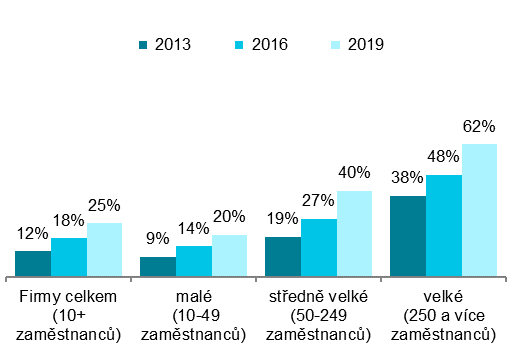 Graf 2.1.2.: Firmy s xDSL připojením k internetu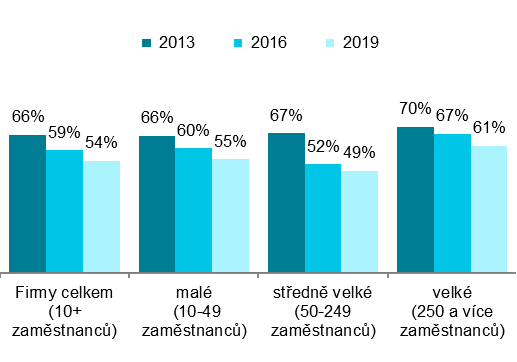   podíl na celkovém počtu firem s 10 a více zaměstnanci v dané velikostní skupině v daných letechGraf 2.2: Firmy s 10 a více zaměstnanci v zemích EU s připojením k internetu rychlostí 30 Mb/s a vyšší v roce 2018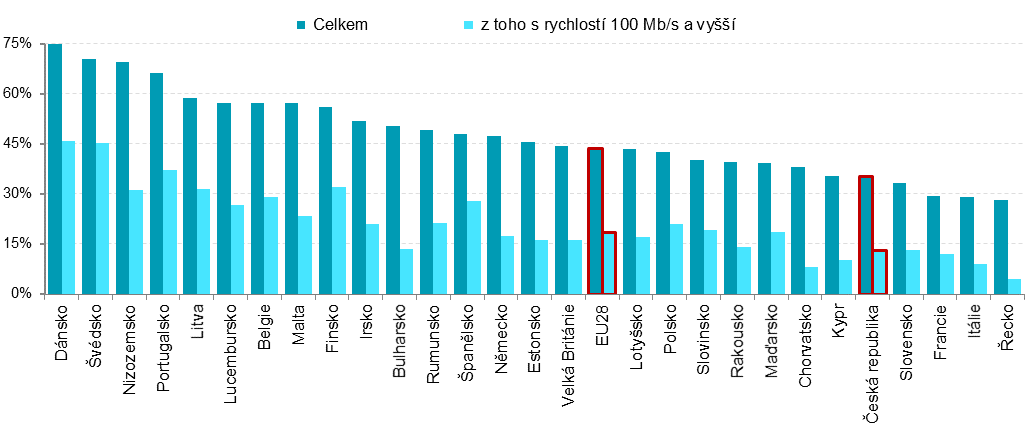 podíl na celkovém počtu firem s 10 a více zaměstnanci v dané zemi                                 zdroj dat: Eurostat, prosinec 2018Graf 2.3: Rychlost internetového připojení ve firmách s 10 a více zaměstnanci v ČR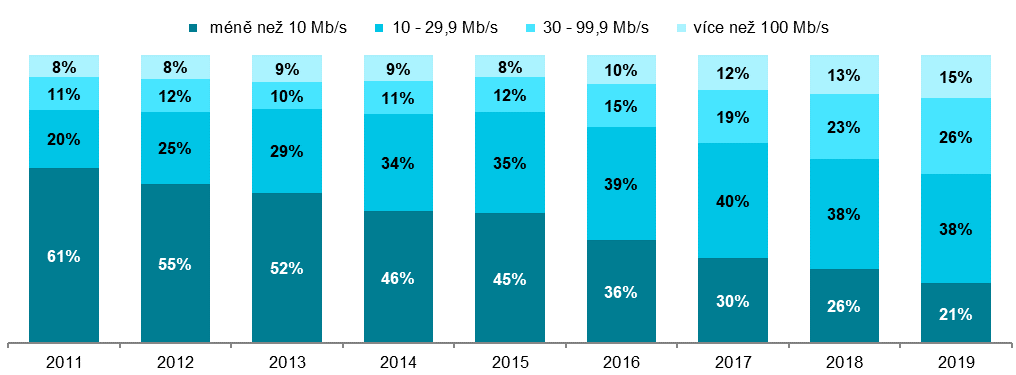 podíl na celkovém počtu firem s 10 a více zaměstnanci s připojením k internetu v daných letech Zdroj: Český statistický úřad, 2019Firmy 
s připojením 
k internetu celkemvybrané typy používaného internetového připojení 
(firma mohla uvést více než 1 způsob používaného připojení)vybrané typy používaného internetového připojení 
(firma mohla uvést více než 1 způsob používaného připojení)vybrané typy používaného internetového připojení 
(firma mohla uvést více než 1 způsob používaného připojení)vybrané typy používaného internetového připojení 
(firma mohla uvést více než 1 způsob používaného připojení)vybrané typy používaného internetového připojení 
(firma mohla uvést více než 1 způsob používaného připojení)Firmy 
využívající aplikace umožňující hlasové hovory přes internetFirmy 
s připojením 
k internetu celkempevnépevnépevnépevnémobilní (prostřed.datových sítí telefonních  operátorů)Firmy 
využívající aplikace umožňující hlasové hovory přes internetFirmy 
s připojením 
k internetu celkemxDSL technologieoptické připojenípronajatý digitální okruhpouze pevné bezdrátové připojenímobilní (prostřed.datových sítí telefonních  operátorů)Firmy 
využívající aplikace umožňující hlasové hovory přes internetFirmy celkem (10+)97,1 54,0 25,2 20,4 21,2 82,5 40,6 Velikost firmy  10–49 zaměstnanců96,4 54,7 19,8 16,0 22,7 79,0 35,5   50–249 zaměstnanců99,5 49,2 40,5 30,7 17,8 94,5 54,9   250 a více zaměstnanců99,6 61,1 62,3 60,7 6,4 97,6 77,1 Odvětví (ekonomická činnost)  Zpracovatelský průmysl98,1 54,2 23,1 19,3 23,5 83,6 41,0   Výroba a rozvod energie, plynu, tepla97,1 50,6 41,3 27,3 18,4 91,7 37,0   Stavebnictví95,8 50,4 16,2 12,6 27,8 82,7 30,4   Obchod a opravy motorových vozidel99,1 57,4 25,6 27,5 16,4 87,1 34,0   Velkoobchod98,7 61,3 27,1 28,2 16,4 90,2 52,6   Maloobchod93,2 68,9 21,5 18,7 11,3 73,2 35,6   Doprava a skladování97,6 51,9 22,6 21,0 26,4 85,6 36,6   Ubytování99,5 55,4 26,7 17,6 21,5 78,1 31,1   Stravování a pohostinství92,8 61,8 14,3 16,2 18,0 58,4 20,8   Činnosti cestovních agentur a kanceláří98,7 62,1 37,1 31,1 11,3 87,6 72,7   Audiovizuální činnosti; vydavatelství100,0 50,2 51,3 29,5 11,6 92,1 67,9   Telekomunikační činnosti100,0 33,6 73,6 49,0 10,3 96,6 68,9   Činnosti v oblasti IT99,8 38,5 55,0 33,8 16,0 94,7 88,6   Činnosti v oblasti nemovitostí96,4 40,9 36,2 17,1 18,7 84,2 35,0   Profesní, vědecké a technické činnosti98,1 45,8 36,3 19,9 18,4 85,1 48,7   Ostatní administrativní a podpůrné činnosti95,0 46,9 20,9 18,1 26,6 76,4 34,4 nižší než
2 Mb/s2–9,9 Mb/s10–29,9 Mb/s30–99,9 Mb/s100 Mb/s
a vyšší10 Mb/s
a vyšší30 Mb/s
a vyššíFirmy celkem (10+)2,5 16,9 36,9 25,4 14,5 76,8 39,9 Velikost firmy  10–49 zaměstnanců2,9 18,9 39,2 23,2 11,1 73,5 34,3   50–249 zaměstnanců0,8 11,0 30,8 33,9 22,9 87,5 56,8   250 a více zaměstnanců0,3 4,7 18,4 31,8 44,3 94,5 76,1 Odvětví (ekonomická činnost)  Zpracovatelský průmysl1,8 19,2 40,3 24,2 11,7 76,1 35,9   Výroba a rozvod energie, plynu, tepla2,0 12,1 23,1 38,7 21,2 82,9 59,8   Stavebnictví4,8 18,1 36,5 24,8 10,4 71,7 35,1   Obchod a opravy motorových vozidel2,9 13,9 39,8 30,1 10,8 80,8 41,0   Velkoobchod3,0 15,3 35,2 32,5 12,6 80,3 45,1   Maloobchod3,0 17,6 35,3 23,0 14,2 72,5 37,2   Doprava a skladování2,1 20,5 39,2 21,8 11,6 72,7 33,5   Ubytování3,2 12,9 34,2 24,0 25,1 83,4 49,2   Stravování a pohostinství3,4 22,8 41,5 17,7 6,2 65,4 23,9   Činnosti cestovních agentur a kanceláří.17,5 28,6 28,1 22,1 78,8 50,2   Audiovizuální činnosti; vydavatelství.5,8 25,0 26,1 42,1 93,1 68,1   Telekomunikační činnosti.3,5 8,3 18,6 69,7 96,5 88,2   Činnosti v oblasti IT.1,2 20,9 29,6 47,5 97,9 77,1   Činnosti v oblasti nemovitostí1,7 15,5 32,9 24,6 19,3 76,8 43,8   Profesní, vědecké a technické činnosti1,1 11,9 32,1 30,1 22,9 85,1 52,9   Ostatní administrativní a podpůrné činnosti2,2 16,5 42,0 20,3 12,0 74,3 32,3 